Projekt„Výměna střešní krytiny na budově prodejny smíšeného zboží“je realizován za finanční podpory Olomouckého kraje (Program obnovy venkova Olomouckého kraje 2021 – Podpora budování a obnovy infrastruktury obce)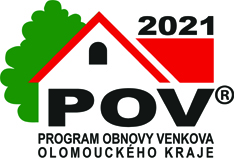 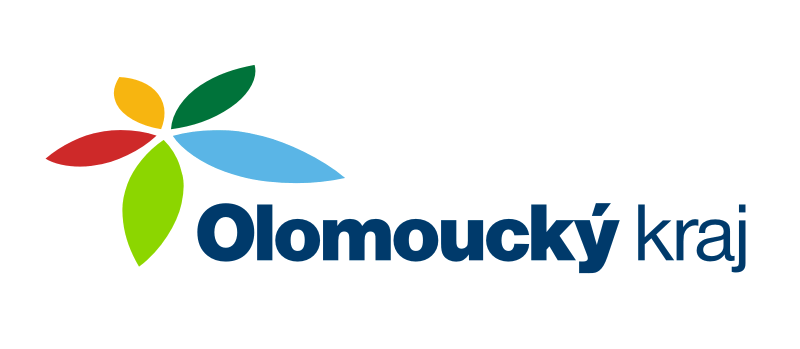 